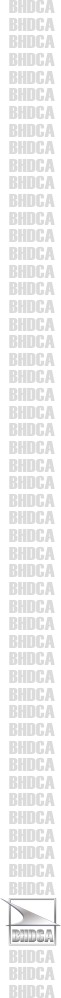 УПУТСТВОза достављање извјештаја о превезеним путницима/роби/терету у редовном и повременом ваздушном превозу у одласку са аеродрома у БиХ                                                                                   Датум:    14.07.2023.                                                                                   Број:       1-5-02-3-587/23                                                                                   Одобрио: Генерални директор, Чедомир ШушњарПравни основПравни основ садржан је у члану 4. став (4) Одлуке о висини накнаде коју плаћа оператор ваздухоплова по превезеном путнику и тони превезене робе/терета у одласку са аеродрома у Босни и Херцеговини ("Службени гласник БиХ", број: 20/23).Предмет упутстваОвим упутством прописује се садржај и изглед извјештаја о превезеним путницима/роби/терету за операторе ваздухоплова који обављају редовни и повремени (charter) ваздушни превоз у одласку са аеродрома у Босни и Херцеговини, те начин и рокови достављања извјештаја од стране оператора аеродрома.Садржај извјештајаРедовни саобраћајИзвјештај о превезеним путницима/роби/терету за редовни саобраћај (Прилог 1.) садржи одвојене приказе података о превозу путника и податке о превозу робе/терета и састоји се од двије табеле:Табела 1 - преглед података о превозу путника иТабела 2 - преглед података о превозу робе/терета.Оператор аеродрома дужан је унијети тражене податке за сваког појединачног ваздушног оператора који обавља превоз са тог аеродрома, те навести обрачунски период за који се достављају подаци.Повремени (Charter) саобраћајИзвјештај о превезеним путницима/роби/терету за повремени (charter) ваздушни превоз (Прилог 2.) разликује се од претходног извјештаја у томе што Табела 3 и Табела 4 (у односу на Табелу 1 и Табелу 2) садржи једну додатну колону „Укупно наплаћено“. У ту колону се уносе подаци о укупно наплаћеним приходима од оператора ваздухоплова, а које је оператор аеродрома у конкретном мјесецу наплатио у име и за рачун BHDCA. Тај износ представља производ износа накнаде и укупног броја путника/масе терета који подлијежу плаћању накнаде по сваком појединачном ваздушном оператору који обавља ваздушни превоз са тог аеродрома.Напомена: Збир колоне (3) у Табели 1 и колоне (3) у Табели 3, треба да одговара укупном броју укрцаних путника на комерцијалним летовима, под редним бројем 5. (Total commercial air transport) у статистичком извјештају (Air transport reporting form airport traffic) оператора аеродрома за одређени мјесец.Начин и рокови достављања извјештајаОператор аеродрома је дужан извјештај потписан од стране одговорне особе доставити у BHDCA путем поште, на адресу V козарске бригаде 18, 78 000 Бања Лука и путем e-maila на адресу: bhdca@bhdca.gov.ba и евентуално додатне адресе о којима буде обавијештен.Извјештај за редовни и повремени (charter) ваздушни превоз се доставља најкасније у року од 7 дана од дана истека обрачунског периода.Укупан наплаћени износ за извјештајни мјесец, оператор аеродрома је дужан уплатити BHDCA, истовремено са достављањем извјештаја, а у складу са инструкцијом за уплату административних такси и накнада објављеној на интернет страници BHDCA: www.bhdca.gov.ba (Документација- Накнаде и таксе).ПрилогПрилог 1. Извјештај о превезеним путницима/роби/терету у редовном саобраћају Прилог 2. Извјештај о превезеним путницима/роби/терету у повременом (Charter) саобраћају